Global Issues: Mr. LewinOctober Topic: International Aid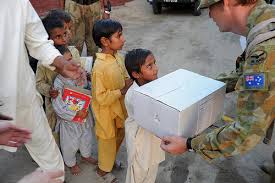 Name______________________________________Assessments:Students will be graded on the following, with the teacher reserving the right to add assignments such as homework checks and pop quizzes at any time:Wed. 10/16: Quiz on vocabulary, types of aid, case studies and basic concepts (50 pts.)Thurs. 10/17: 1-2 page essay (including evidence and explaining one’s reasoning) on whether one’s “chosen option” (Leadership, Cooperation, Self-Interest, Isolation) is the best choice for America’s approach to foreign aid. (15 pts.)Mon. 10/21: 1-2 page essay on whether your chosen option is the optimal response to the “surprise application” from the previous Friday’s class. (15 pts.)----End of Quarter 1 Marking Period----Mon.-Tues. 10/28-29: Graded in-class discussions (20 pts.)Thurs. 10/31: “Article” due. Details to follow. (40 pts.)Note: Schedule is subject to change. Please follow the class website for the most up-to-date information.October Schedule (Human Rights):On the following days, the class will discuss…For Tues. 10/1: Intro to International Aid (P. 1-5)Terms to Know:For Wed. 10/2: Aid AgenciesFor Thurs. 10/3: More Aid and StrategiesFor Mon. 10/7: Humanitarian Aid (Sudan) (P. 12-14)Describe in detail what is meant by “Humanitarian Aid”.Describe the issues in Sudan leading to the need for Humanitarian Aid.What types of Humanitarian Aid were used in Sudan?Evaluate whether the program to provide aid fulfilled its goals.Was the US response to the crisis in Sudan appropriate? What else could the US have done? What should the US have done?For Tues. 10/8: Military and Security Aid (Colombia) (P. 15-17)Describe in detail what is meant by “Humanitarian Aid”.Describe the issues in Latin America leading to the need for Military and Security Aid.What types of Military and Security Aid were used in the Plan Colombia?Evaluate whether the program to provide aid fulfilled its goals.Was the US response to the crisis in Colombia appropriate? What else could the US have done? What should the US have done?For Wed. 10/9: Economic Stabilization (Asia) (P. 18-20)Describe in detail what is meant by “Economic Stabilization”.Describe the issues in Asia leading to the need for Economic Stabilization.What types of Economic Stabilization Aid were used in the Asian Crisis?Evaluate whether the program to provide aid fulfilled its goals.Was the US response to the crisis in Asia appropriate? What else could the US have done? What should the US have done?For Thurs. 10/10: Development Assistance (HIV/AIDS) (P. 21-24)Describe in detail what is meant by “Development Assistance”.Describe the issues leading to the need for Development Assistance to fight HIV/AIDS.What types of Development Assistance were used to fight HIV/AIDS?Evaluate whether the program to provide aid fulfilled its goals.Was the US response to the AIDS crisis appropriate? What else could the US have done? What should the US have done?MondayTuesdayWednesdayThursday1Choices (P. 1-5)2Choices (P. 5-8)3Choices (P. 8-11)7Case Study 1Humanitarian Aid: (Sudan)8Case Study 2Military & Security Aid: (Plan Colombia)9Case Study 3Economic Stabilization: (Asian Econ. Crisis)10Case Study 4Development Assistance:(HIV/AIDS)14NO SCHOOL15Graphs16Quiz17Surprise ApplicationsOptions Evaluation Essay Due21Theroux Reading(157-159, 191-193,292-298 )Surprise Applications Essay Due22Theroux Reading(315-321)23Theroux Reading(322-328)24Microfinance28NYT Debate(Hamel, Green Articles AND Comments)29NYT Debate(Chalabi, Beckmann Articles AND Comments)30Workday31Article DueForeign AidHumanitarian AssistanceMilitary and Security AidEconomic StabilizationDevelopment AssistanceCold WarMarshall PlanPeace CorpsAgencyWho controls it?What does it do?ProsConsUSAIDMillennium Challenge Corp.IMFWorld BankAgencyWhat does it do?ProsConsUNMillennium DevelopmentDebt ReliefTrade and Investment